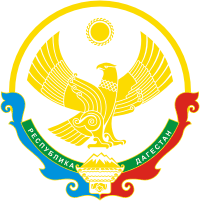    АДМИНИСТРАЦИЯ  МР «ХУНЗАХСКИЙ РАЙОН» РЕСПУБЛИКИ ДАГЕСТАНПОСТАНОВЛЕНИЕ №138от 24 августа 2015Г.ОБ УТВЕРЖДЕНИИ ПОРЯДКА ФОРМИРОВАНИЯ, УТВЕРЖДЕНИЯ И ВЕДЕНИЯ ПЛАНА-ГРАФИКА ЗАКУПОК ТОВАРОВ, РАБОТ, УСЛУГ ДЛЯ ОБЕСПЕЧЕНИЯ МУНИЦИПАЛЬНЫХ НУЖД МР «ХУНЗАХСКИЙ РАЙОН» В соответствии с частью 5 статьи 21 Федерального закона от 5 апреля 2013 года № 44-ФЗ «О контрактной системе в сфере закупок товаров, работ, услуг для обеспечения государственных и муниципальных нужд» и постановлением Правительства Российской Федерации от 5 июня 2015 г. № 554 «О требованиях к формированию, утверждению и ведению плана-графика закупок товаров, работ, услуг для обеспечения нужд субъекта Российской Федерации и муниципальных нужд, а также о требованиях к форме плана-графика закупок товаров, работ, услуг» Администрация МР «Хунзахский район» постановляет:1. Утвердить прилагаемый Порядок формирования, утверждения и ведения плана-графика закупок товаров, работ, услуг для обеспечения нужд заказчиков МР «Хунзахский район» (далее – Порядок).2. Главным распорядителям средств бюджета МР «Хунзахский район», муниципальным заказчикам района, осуществляющим функции и полномочия учредителей бюджетных учреждений, созданных Администрацией МР «Хунзахский район», установить сроки формирования заказчиками планов-графиков закупок товаров, работ, услуг для обеспечения нужд заказчиков МР «Хунзахский район» в соответствии с требованиями пункта 2 Порядка. 3. Отделу информационных технологий и связи со СМИ (Мухумаеву Ш.Г.) разместить Порядок на официальном сайте Администрации МР «Хунзахский район» (www.khunzakh.ru) в течение 3 дней со дня его утверждения.4. Контроль за исполнением постановления возложить на заместителя главы (Аммаева Ш.М.)Глава МР «Хунзахский район»                                        С.К. ЮсуповПОРЯДОКформирования, утверждения и ведения плана-графика закупок товаров, работ, услуг для обеспечения нужд заказчиков МР «Хунзахский район»1. Настоящий Порядок устанавливают требования к формированию, утверждению и ведению плана-графика закупок товаров, работ, услуг для обеспечения муниципальных нужд заказчиков муниципального района «Хунзахский район» (далее - МР «Хунзахский район») Республики Дагестан (далее - закупки) в соответствии с Федеральным законом от 05.04.2013 N 44-ФЗ "О контрактной системе в сфере закупок товаров, работ, услуг для обеспечения государственных и муниципальных нужд" (далее - Федеральный закон).2. Планы-графики закупок утверждаются в течение 10 рабочих дней следующими заказчиками:2.1. муниципальными заказчиками, действующими от имени МР «Хунзахский район», - со дня доведения до соответствующего муниципального заказчика объема прав в денежном выражении на принятие и (или) исполнение обязательств в соответствии с бюджетным законодательством Российской Федерации;2.2. бюджетными учреждениями, созданными МР «Хунзахский район», за исключением закупок, осуществляемых в соответствии с частями 2 и 6 статьи 15 Федерального закона, - со дня утверждения планов финансово-хозяйственной деятельности;2.3. автономными учреждениями, созданными МР «Хунзахский район», муниципальными унитарными предприятиями, в случае, предусмотренном частью 4 статьи 15 Федерального закона, - со дня заключения соглашений о предоставлении субсидий на осуществление капитальных вложений в объекты капитального строительства муниципальной собственности или приобретение объектов недвижимого имущества в муниципальную собственность (далее - субсидии). При этом в план-график закупок включаются только закупки, которые планируется осуществлять за счет субсидий;2.4. бюджетными, автономными учреждениями, созданными МР «Хунзахский район», муниципальными унитарными предприятиями, осуществляющими закупки в рамках переданных им органами местного самоуправления МР «Хунзахский район» полномочий муниципального заказчика по заключению и исполнению от имени МР «Хунзахский район» муниципальных контрактов от лица указанных органов, в случаях, предусмотренных частью 6 статьи 15 Федерального закона, - со дня доведения на соответствующий лицевой счет по переданным полномочиям объема прав в денежном выражении на принятие и (или) исполнение обязательств в соответствии с бюджетным законодательством Российской Федерации.3. Планы-графики закупок формируются заказчиками, указанными в пункте 2 настоящего Порядка, ежегодно на очередной финансовый год в соответствии с планом закупок, с учетом следующих положений:3.1. заказчики, указанные в подпункте 2.1 пункта 2 настоящего Порядка, - в сроки, установленные главными распорядителями средств местного бюджета, но не позднее 15 рабочих дней после принятия Собранием депутатов МР «Хунзахский район» (далее - Собрание депутатов) решения о бюджете муниципального района на очередной финансовый год и плановый период и подписания его главой муниципального района:3.1.1. формируют планы-графики закупок после внесения проекта решения о бюджете муниципального района на очередной финансовый год и плановый период на рассмотрение Собрания депутатов;3.1.2. утверждают сформированные планы-графики закупок, после их уточнения (при необходимости) и доведения до соответствующего муниципального заказчика объема прав в денежном выражении на принятие и (или) исполнение обязательств в соответствии с бюджетным законодательством Российской Федерации;3.2. заказчики, указанные в подпункте 2.2 пункта 2 настоящего Порядка, - в сроки, установленные органами, осуществляющими функции и полномочия их учредителя, но не позднее 15 рабочих дней после принятия Собранием депутатов МР «Хунзахский район» решения о бюджете муниципального района на очередной финансовый год и плановый период и подписания его главой муниципального района:3.2.1. формируют планы-графики закупок после внесения проекта решения о бюджете муниципального района на очередной финансовый год и плановый период на рассмотрение Собрания депутатов;3.2.2. утверждают планы-графики закупок, после их уточнения (при необходимости) и утверждения планов финансово-хозяйственной деятельности;3.3. заказчики, указанные в подпункте 2.3 пункта 2 настоящего Порядка:3.3.1. формируют планы-графики закупок после внесения проекта решения о бюджете муниципального района на очередной финансовый год и плановый период на рассмотрение Собрания депутатов;3.3.2. утверждают планы-графики закупок, после их уточнения (при необходимости) и заключения соглашений о предоставлении субсидий;3.4. заказчики, указанные в подпункте 2.4 пункта 2 настоящего Порядка:3.4.1. формируют планы-графики закупок после внесения проекта решения о бюджете муниципального района на очередной финансовый год и плановый период на рассмотрение Собрания депутатов;3.4.2. утверждают планы-графики закупок, после их уточнения (при необходимости) и заключения соглашений о передаче указанным юридическим лицам соответствующими муниципальными органами МР «Хунзахский район», являющимися муниципальными заказчиками, полномочий муниципального заказчика на заключение и исполнение муниципальных контрактов от лица указанных органов.4. Формирование, утверждение и ведение планов-графиков закупок заказчиками, указанными в подпункте 2.4 пункта 2 настоящего Порядка, осуществляется от лица органов местного самоуправления МР «Хунзахский район», передавших этим заказчикам свои полномочия.5. В план-график закупок включается перечень товаров, работ, услуг, закупка которых осуществляется путем проведения конкурса (открытого конкурса, конкурса с ограниченным участием, двухэтапного конкурса, закрытого конкурса, закрытого конкурса с ограниченным участием, закрытого двухэтапного конкурса), аукциона (аукциона в электронной форме, закрытого аукциона), запроса котировок, запроса предложений, закупки у единственного поставщика (исполнителя, подрядчика), а также путем определения поставщика (подрядчика, исполнителя) способом, устанавливаемым Правительством Российской Федерации в соответствии со статьей 111 Федерального закона.6. В случае если определение поставщиков (подрядчиков, исполнителей) для заказчиков, указанных в пункте 2 настоящего Порядка, осуществляется уполномоченным органом или уполномоченным учреждением, определенными решениями о создании таких уполномоченных органов, уполномоченных учреждений или решениями о наделении их полномочиями в соответствии со статьей 26 Федерального закона, то формирование планов-графиков закупок осуществляется с учетом порядка взаимодействия указанных заказчиков с уполномоченным органом, уполномоченным учреждением.7. В план-график закупок включается информация о закупках, об осуществлении которых размещаются извещения либо направляются приглашения принять участие в определении поставщика (подрядчика, исполнителя) в установленных Федеральным законом случаях в течение года, на который утвержден план-график закупок, а также о закупках у единственного поставщика (подрядчика, исполнителя), контракты с которым планируются к заключению в течение года, на который утвержден план-график закупок.8. В случае если период осуществления закупки, включаемой в план-график закупок заказчиков, указанных в пункте 2 настоящего Порядка, в соответствии с бюджетным законодательством Российской Федерации превышает срок, на который утверждается план-график закупок, в план-график закупок также включаются сведения о закупке на весь срок исполнения контракта.9. Заказчики, указанные в пункте 2 настоящего Порядка, ведут планы-графики закупок в соответствии с положениями Федерального закона и настоящим Порядком. Внесение изменений в планы-графики закупок осуществляется в случае внесения изменений в план закупок, а также в следующих случаях:9.1. Изменение объема и (или) стоимости планируемых к приобретению товаров, работ, услуг, выявленное в результате подготовки к осуществлению закупки, вследствие чего поставка товаров, выполнение работ, оказание услуг в соответствии с начальной (максимальной) ценой контракта, предусмотренной планом-графиком закупок, становится невозможной;9.2. Изменение планируемой даты начала осуществления закупки, сроков и (или) периодичности приобретения товаров, выполнения работ, оказания услуг, способа определения поставщика (подрядчика, исполнителя), этапов оплаты и (или) размера аванса, срока исполнения контракта;9.3. Отмена заказчиком закупки, предусмотренной планом-графиком закупок;9.4. Образовавшаяся экономия от использования в текущем финансовом году бюджетных ассигнований в соответствии с законодательством Российской Федерации;9.5. Выдача предписания органами контроля, определенными статьей 99 Федерального закона, в том числе об аннулировании процедуры определения поставщиков (подрядчиков, исполнителей);9.6. Реализация решения, принятого заказчиком по итогам обязательного общественного обсуждения закупки;9.7. Возникновение обстоятельств, предвидеть которые на дату утверждения плана-графика закупок было невозможно.10. Внесение изменений в план-график закупок по каждому объекту закупки осуществляется не позднее чем за 10 дней до дня размещения в единой информационной системе в сфере закупок (а до ввода ее в эксплуатацию - на официальном сайте Российской Федерации в информационно-телекоммуникационной сети "Интернет" для размещения информации о размещении заказов на поставки товаров, выполнение работ, оказание услуг (www.zakupki.gov.ru) извещения об осуществлении закупки, направления приглашения принять участие в определении поставщика (подрядчика, исполнителя), за исключением случая, указанного в пункте 11 настоящего Порядка, а в случае, если в соответствии с Федеральным законом не предусмотрено размещение извещения об осуществлении закупки или направление приглашения принять участие в определении поставщика (подрядчика, исполнителя), - до даты заключения контракта.11. В случае осуществления закупок путем проведения запроса котировок в целях оказания гуманитарной помощи либо ликвидации последствий чрезвычайных ситуаций природного или техногенного характера в соответствии со статьей 82 Федерального закона внесение изменений в план-график закупок осуществляется в день направления запроса о предоставлении котировок участникам закупок, а в случае осуществления закупки у единственного поставщика (подрядчика, исполнителя) в соответствии с пунктами 9 и 28 части 1 статьи 93 Федерального закона - не позднее чем за один день до даты заключения контракта.12. План-график закупок содержит приложения, содержащие обоснования в отношении каждого объекта закупки, подготовленные в порядке, установленном Правительством Российской Федерации в соответствии с частью 7 статьи 18 Федерального закона, в том числе:12.1. Обоснование начальной (максимальной) цены контракта или цены контракта, заключаемого с единственным поставщиком (подрядчиком, исполнителем), определяемых в соответствии со статьей 22 Федерального закона;12.2. Обоснование способа определения поставщика (подрядчика, исполнителя) в соответствии с главой 3 Федерального закона, в том числе дополнительные требования к участникам закупки (при наличии таких требований), установленные в соответствии с частью 2 статьи 31 Федерального закона.13. Включаемая в план-график закупок информация должна соответствовать показателям плана закупок, в том числе:13.1. Включаемые в план-график закупок идентификационные коды закупок должны соответствовать идентификационному коду закупки, включенному в план закупок;13.2. Включаемая в план-график закупок информация о начальных (максимальных) ценах контрактов, ценах контрактов, заключаемых с единственным поставщиком (подрядчиком, исполнителем), и об объемах финансового обеспечения (планируемых платежей) для осуществления закупок на соответствующий финансовый год включенной в план закупок информации об объеме финансового обеспечения (планируемых платежей) для осуществления закупки на соответствующий финансовый год.УТВЕРЖДЁНпостановлениемМР «Хунзахский район»от 24.08.2015 № 138